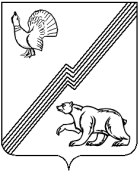 АДМИНИСТРАЦИЯ ГОРОДА ЮГОРСКАХанты-Мансийского автономного округа - ЮгрыПОСТАНОВЛЕНИЕО внесении изменений в постановление администрации города Югорска от 03.09.2018 N 2435 «Об утверждении лесохозяйственного регламента городских лесов, расположенных на территории муниципального образования город Югорск»В соответствии с Федеральным законом от 18.04.2018 № 77-ФЗ                    «О внесении изменения в статью 32 Лесного кодекса Российской Федерации», Федеральным законом от 02.07.2021 № 301-ФЗ «О внесении изменений в Лесной кодекс Российской Федерации и отдельные законодательные акты Российской Федерации», Федеральным законом от 24.07.2023  № 343-ФЗ «О внесении изменений в Лесной кодекс Российской Федерации и отдельные законодательные акты Российской Федерации»:1. Внести в приложение к постановлению администрации города Югорска от 03.09.2018 N 2435 «Об утверждении лесохозяйственного регламента городских лесов, расположенных на территории муниципального образования городской округ город Югорск» (с изменениями от 04.03.2020 N 378, от 11.03.2022 № 426-п) следующие изменения:1.1. В абзаце втором пункта 2.3 слова «В соответствии со статьей 32 Лесного кодекса Российской Федерации к недревесным лесным ресурсам» заменить словами «К недревесным лесным ресурсам, заготовка и сбор которых осуществляются в соответствии со статьей 32 Лесного кодекса Российской Федерации, относятся валежник,».1.2. В строке 17 таблицы 1.6 подпункта 1.1.11 слова: «Строительство и эксплуатация водохранилищ и иных искусственных водных объектов, а также гидротехнических сооружений, морских портов, морских терминалов, речных портов, причалов» заменить словами «Строительство и эксплуатация водохранилищ и иных искусственных водных объектов, создание и расширение морских и речных портов, строительство, реконструкция  и  эксплуатация гидротехнических сооружений».1.3. Абзац первый пункта 2.8 изложить в следующей редакции: «Использование лесов для осуществления рекреационной деятельности, связанной с выполнением работ и оказанием услуг в сфере туризма, физической культуры и спорта, организации отдыха и укрепления здоровья граждан, осуществляется с предоставлением лесных участков.».1.4. В абзаце четвертом пункта 2.8 слова «другим лицам» заменить словами «другим юридическим лицам, индивидуальным предпринимателям». 1.5. В абзаце первом пункта 2.8.5. слова «другим лицам» заменить словами «другим юридическим лицам, индивидуальным предпринимателям». 1.6. Пункт 2.13 изложить в новой редакции:«2.13. Нормативы, параметры и сроки разрешенного использования лесов для строительства и эксплуатации водохранилищ и иных искусственных водных объектов, создания и расширения территорий морских и речных портов, строительства, реконструкции и эксплуатации гидротехнических сооружений.Использование лесов для строительства и эксплуатации водохранилищ и иных искусственных водных объектов, создания и расширения территорий морских речных портов, строительства, реконструкции и эксплуатации гидротехнических сооружений осуществляется в соответствии со статьей 44 Лесного кодекса Российской Федерации.Лесные участки используются для строительства и эксплуатации водохранилищ и иных искусственных водных объектов, создания и расширения территорий морских и речных портов, строительства, реконструкции и эксплуатации гидротехнических сооружений в соответствии с водным законодательством.Статья 1 Водного кодекса Российской Федерации под водным объектом предлагает понимать природный или искусственный водоем, водоток либо иной объект, постоянное или временное сосредоточение вод в котором имеет характерные формы и признаки водного режима.Рассматриваемое использование лесов относится к видам, которые осуществляются без изъятия лесных ресурсов, но невозможны без предоставления лесных участков (части 2, 3 статьи 44 Лесного кодекса Российской Федерации).Вместе с тем необходимо учитывать, что помимо лесного участка, для строительства и эксплуатации водохранилищ и иных искусственных водных объектов, создания и расширения территорий морских и речных портов, строительства, реконструкции и эксплуатации гидротехнических сооружений может потребоваться и предоставление в пользование водного объекта.В соответствии с частью 6 статьи 111 Лесного кодекса Российской Федерации в защитных лесах запрещается осуществление деятельности, несовместимой с их целевым назначением и полезными функциями.Лесные участки, находящиеся в государственной или муниципальной собственности, предоставляются гражданам, юридическим лицам в соответствии со статьей 9 Лесного кодекса Российской Федерации для строительства и эксплуатации водохранилищ и иных искусственных водных объектов, создания и расширения территорий морских и речных портов, строительства, реконструкции и эксплуатации гидротехнических сооружений.В соответствии с частью 3 статьи 72 Лесного кодекса Российской Федерации лесные участки предоставляются в аренду на срок от одного года до сорока девяти лет.В соответствии с частью 3 статьи 73.1 Лесного кодекса Российской Федерации договоры аренды лесных участков, находящихся в государственной или муниципальной собственности заключаются без проведения торгов.».1.7 Абзац пятьдесят второй пункта 2.14 изложить в следующей  редакции:«В целях обеспечения безопасности граждан и создания необходимых условий для эксплуатации линейных объектов, в том числе в охранных зонах и санитарно-защитных зонах, предназначенных для обеспечения безопасности граждан и создания необходимых условий для эксплуатации соответствующих объектов, осуществляется использование лесов для проведения выборочных рубок и сплошных рубок  деревьев, кустарников, лиан без предоставления лесных участков, установления сервитута, публичного сервитута.».1.8. В подпункте 2.17.1 пункта 2.17:1.8.1. Абзацы первый, второй признать утратившими силу.   1.8.2. Абзац третий  изложить в следующей редакции: «Охрана лесов от пожаров включает в себя лесопожарное зонирование,  выполнение  мер пожарной безопасности в лесах, тушение лесных пожаров, а также выполнение мер экстренного реагирования.».1.8.3. Абзац шестой изложить в следующей редакции: «Тушение лесных пожаров и других ландшафтных (природных) пожаров на землях лесного фонда, землях обороны и безопасности, землях особо охраняемых природных территорий, осуществляется в соответствии с Лесным кодексом Российской Федерации, Федеральным законом от 21.12.1994 № 68-ФЗ «О защите населения и территорий от чрезвычайных ситуаций природного и техногенного характера» и Федеральным законом от 21.12.1994 № 69-ФЗ «О пожарной безопасности».».1.8.4. Абзац седьмой признать  утратившими силу.  1.8.5. Абзац восьмой дополнить словами: «, прекращения сервитута или публичного сервитута».1.8.6. Абзацы семнадцатый – тридцать третий изложить в следующей редакции:«Предупреждение лесных пожаров включает в себя противопожарное обустройство лесов, приобретение и содержание средств предупреждения и тушения лесных пожаров, противопожарную пропаганду и обучение населения мерам пожарной безопасности в лесах.Меры противопожарного обустройства лесов включают в себя:1) создание, содержание и эксплуатацию лесных дорог, предназначенных для охраны лесов от пожаров;2) создание, содержание и эксплуатацию посадочных площадок, используемых в целях проведения авиационных работ по охране лесов от пожаров;3) прокладку просек, противопожарных разрывов, устройство противопожарных минерализованных полос;4) создание, содержание и эксплуатацию пожарных наблюдательных пунктов (вышек, мачт, павильонов и других наблюдательных пунктов);5) создание в целях тушения лесных пожаров условий для забора в любое время года воды из источников наружного водоснабжения;6) проведение гидромелиорации земель;7) снижение природной пожарной опасности лесов путем регулирования породного состава лесных насаждений;8) проведение профилактического контролируемого противопожарного выжигания хвороста, лесной подстилки, сухой травы и других лесных горючих материалов;9) иные определенные Правительством Российской Федерации меры.Противопожарное обустройство лесов представляет собой комплекс мер, направленных на недопущение распространения лесных пожаров. Противопожарное обустройство лесов осуществляется на основании плана противопожарного обустройства лесов на территории лесничества и плана противопожарного обустройства лесов на территории субъекта Российской Федерации.Противопожарные расстояния, в пределах которых осуществляются рубка лесных насаждений, санитарно-оздоровительные мероприятия, уборка лесных горючих материалов, устанавливаются в соответствии с лесным законодательством и законодательством Российской Федерации о пожарной безопасности.Приобретение и содержание средств предупреждения и тушения лесных пожаров включают:1) приобретение противопожарного снаряжения и инвентаря;2) приобретение и содержание пожарной техники и оборудования, систем связи и оповещения;3) создание резерва пожарной техники, оборудования, противопожарного снаряжения и инвентаря, а также горюче-смазочных материалов;4) создание пунктов сосредоточения противопожарного инвентаря.».1.9. В столбце «Ограничения использования лесов» подпункта 1 пункта 1 таблицы 3.2 цифры «5.1» заменить цифрой «6».1.10. В подпункте 2 пункта 1 таблицы 3.2 слова «и пчеловодства» заменить словами «пчеловодства и товарной аквакультуры (товарного рыбоводства)».2. Опубликовать постановление в официальном печатном издании города Югорска и разместить на официальном сайте органов местного самоуправления города Югорска.3. Настоящее постановление вступает в силу после его официального опубликования, за исключением подпункта 1.8.1. пункта 1.8. настоящего постановления. Подпункт 1.8.1. пункта 1.8. настоящего постановления вступает в силу с 01.01.2024.4. Контроль за выполнением настоящего постановления возложить на заместителя главы города - директора Департамента муниципальной собственности и градостроительства администрации города Югорска  Котелкину Ю.В.от [Дата документа]№ [Номер документа]Глава города Югорска        ДОКУМЕНТ ПОДПИСАН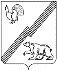          ЭЛЕКТРОННОЙ ПОДПИСЬЮСертификат  [Номер сертификата 1]Владелец [Владелец сертификата 1]Действителен с [ДатаС 1] по [ДатаПо 1]А.Ю. Харлов